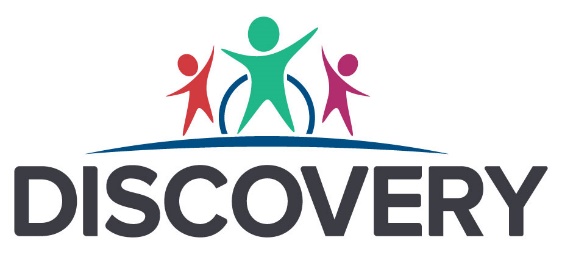 COVID-19: outbreak management plan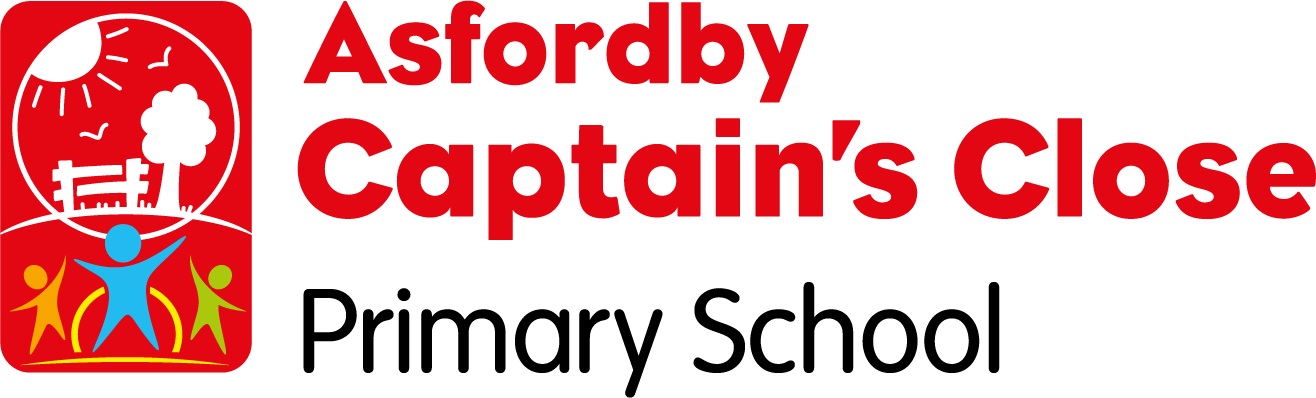 Document HistoryContents1.	Introduction	42.	Seeking public health advice	53.	Other measures	64.	Shielding	65.	Attendance restrictions	65.1 Eligibility to remain in school	65.2  Education and support for pupils at home	65.3  Wraparound care	65.4  Safeguarding	7IntroductionThis plan is based on the contingency framework for managing local outbreaks of COVID-19 and the schools operational guidance, provided by the Department for Education (DfE). We will only implement some, or all, of the measures in this plan in response to recommendations provided by our local authority (LA), Health Protection Team (HPT), Infection Prevention and Control Team (IPC), Public Health England (PHE) or the national government. It may be necessary to implement these measures in the following circumstances, for example:  To help manage a COVID-19 outbreak within the school. If COVID-19 infection rates in the community are extremely high, and other measures have failed to reduce transmissionAs part of a package of measures responding to a ‘variant of concern’ (VoC)To prevent unsustainable pressure on the NHSActions will be considered in line with criteria and measures recommended by HPT when thresholds are met as part of the Outbreak Management Stages (see table 1)Table 1: Criteria and Measures for Outbreak Management StagesSeeking public health advice School will monitor the number of positive cases (staff and pupils) and report case numbers to the LA each day. [Leicestershire County Schools use:]A daily email will be sent to educationeffectiveness@leics.gov.uk  stating:Date of positive test taken,Type of test (PCR/LFD)Whether it is a child or staff member (no names will be given)Year group or work areaPostcode of caseAny links to other positive cases (no personal data used)[Rutland Schools use]:A daily email will be sent to EducationalDevelopment@rutland.gov.uk stating:Date of positive test taken,Type of test (PCR/LFD)Whether it is a child or staff member (no names will be given)Year group or work areaPostcode of caseAny links to other positive cases (no personal data used)[City Schools use:]Numbers will be shared by eform via the schools Extranet - COVID-19 (Coronavirus) - Reporting confirmed cases - Information - School Forms (achieveservice.com)When one of the stages in Table 1 is met, the school will review the Risk Assessment measures in place, with specific reference to testing, hygiene and ventilation measures. Should the Stage 2 threshold be met; [Leicestershire County Schools use:]HPT, IPC and PHE will contact the school to provide further public health advice. The headteacher and senior leadership team will work with these teams to introduce further preventative measures in line with guidance given.[City and Rutland Schools use:]We will also seek public health advice from a director of public health or health protection team. The headteacher, or in the absence of the headteacher, a member of the senior leadership team will be responsible for seeking this advice, and will do so by telephoning the DfE helpline (0800 046 8687).HPT, IPC and PHE will assess the COVID-19 cases based on: Number of current positive and symptomatic cases Number of previous cases at the settingRates and cases in the local area Protective measures in the settingBased on this assessment recommendations will be made for which stage of outbreak management the school requires.Other measures Parents, carers, pupils and staff will be informed promptly about the introduction of control measures. This will be done via email and letters sent via usual communication channels, once a decision has been made. In addition to the measures found in table 1, if recommended, the school will limit: Residential educational visitsOpen daysTransition or taster daysParents coming into schoolLive performancesShielding We will adhere to national guidance on the reintroduction of shielding, which would apply to those on the shielded patient list (SPL).We will speak to individuals required to shield about additional protective measures in school or arrangements for home working or learning. Attendance restrictions Attendance restrictions will only be recommended as a last resort. If recommended, we will implement the measures in this section. 5.1 Eligibility to remain in schoolIf restrictions are recommended, we will stay open for: Vulnerable pupilsChildren of critical workers 5.2  Education and support for pupils at homeAll other pupils will be required to stay at home and will receive remote education. We will aim to deliver remote education that meets the same quality and quantity of education that pupils would receive in school, as outlined in our schools Covid Contingency plan, located on the school website. In the main learning will be delivered remotely via Microsoft Teams by the class teacher. If this is not possible the school will have other options available for children to access learning from home.In addition to the above, school has a remote learning strategy which can also be located on the school website. The school will continue to provide meals or lunch parcels for pupils eligible for benefits-related free school meals while they are not attending school because of COVID-19 isolation guidelines. Details of how this will be coordinated will be given should attendance need to be restricted.5.3  Wraparound care We will limit access to before and after-school activities and wraparound care during term time and the summer holidays to those that need it most. We will communicate who will be eligible to attend once the restrictions are confirmed. 5.4  Safeguarding We will review our child protection policy to make sure it reflects the local restrictions and remains effective. We will aim to have a trained DSL or deputy DSL on site wherever possible.On occasions where there is no DSL or deputy on site, a senior leader will take responsibility for co-ordinating safeguarding on site.When vulnerable pupils are absent, we will:Speak to parents/carers and, where applicable, social workers and the local authority, to work out the reason for absenceEncourage attendanceMake sure vulnerable pupils can access appropriate education and support while at homeMaintain contact, and check regularly that the pupil is able to access remote education provisionVersion number1.0Consultation groupsHeadteachers and Central Service teamsApproved byTrust LeaderApproval dateAdopted byn/aAdopted daten/aImplementation dateSeptember 2021Policy/document ownerDirector of OperationsStatusDraftFrequency of reviewAs and when guidance changes Next review daten/aApplicable toAll Discovery SchoolsVersionVersion DateAuthorSummary of ChangesV1.0September 2021Director of OperationsNew plan developed based on both  Leicestershire and Rutland COVID-19 Outbreak Management Plan for Education Settings and The Key – Outbreak Management PlanStageCriteriaMeasures that may be introducedStage 00-4 cases, unlinked, or linked outside of setting within 10 daysSetting has not had high case numbers previouslyNone; continue to use school local risk assessmentStage 15- 10 cases within 10 days- linked in settingOR 10% of staff and pupils test positive within 10 days, and are linked Review local risk assessmentEmphasizing and enhancing current measures – cleaning, ventilation, testing etc. Encouraging uptake of asymptomatic testing Activities taking place outdoors, including exercise, assemblies, or classesOne-off enhanced cleaning focusing on touch points and any shared equipmentCommunications from the setting to the community about current cases.Stage 211-20 cases within 10 days linked in setting Review local risk assessmentEmphasizing and enhancing current measures – cleaning, ventilation, testing etc. Encouraging uptake of asymptomatic testing Activities taking place outdoors, including exercise, assemblies, or classesOne-off enhanced cleaning focusing on touch points and any shared equipmentCommunications from LCC about the cases Reintroducing face coverings in communal areasLimiting visits, performances etc. Infection Prevention and Control (IPC)/HPT LCC visit Stage 321+ cases within 10 days linked in settingReview local risk assessmentEmphasizing and enhancing current measures – cleaning, ventilation, testing etc. Activities taking place outdoors, including exercise, assemblies, or classesOne-off enhanced cleaning focusing on touch points and any shared equipmentReintroducing Asymptomatic Testing site (if appropriate)Surge testingCommunications from LCC about the cases:specific to setting circumstancesReintroducing bubbles Reintroducing facemasks in classrooms Limiting visits, performances etc. Escalation to an Outbreak Control Team (OCT)IPC/HPT LCC visitStage 450+ cases or 30% of setting positive within 10 daysEmphasizing and enhancing current measures – cleaning, ventilation, testing etc. Activities taking place outdoors, including exercise, assemblies, or classesOne-off enhanced cleaning focusing on touch points and any shared equipmentLimiting attendance Reintroducing Asymptomatic Testing site (if appropriate)Surge testing Communications from LCC about the cases- specific to setting circumstancesEscalation to an OCTIPC/HPT LCC visit